Månedsplan Bamsefaret åpen barnehage – april 2024Tema: Vår, dyr og naturNå er våren her med lysere dager. Vi håper på godt vær slik at vi kan være ute sammen på lekeplassen. Vi oppfordrer til å ta med uteklær. Tirsdag 23.4 starter vi dagen med å gå sammen til Fritidsgården kl.09.15.Vi er tilbake igjen til lunsj kl 11.Barnehagens lokaler er åpen fra kl.11 denne dagen. Sangstund utgår.Torsdag 25.4 kl.10.45-11.45 blir det innføring i førstehjelp. Fagområdet vi har fokus på denne måneden er natur, miljø og teknologi. Gjennom tur til Fritidsgården, og møte med dyrene der, vil vi fremme glede over å være i naturen, oppleve årstiden vår og få kjennskap til dyr og dyrelivet i nærmiljøet. Vi vil også synge om ulike dyr i sangstundene.Bente, fra familiegruppen kommer til oss jevnlig, og er tilknyttet familiesenteret i Stavanger kommune. Hun er tilgjengelig for samtaler om det dere måtte lure på om det å ha barn. Det kan være søvn, måltid, grensesetting etc. Ikke nøl med å slå av en prat. Med vennlig hilsen Inger og Maren Uke nrMandag Tirsdag Torsdag 141.42. påskedag - stengt2.4Planleggingsdag – barnehagen er stengt4.4Sangstund kl. 10.30158.4Sangstund kl. 10.30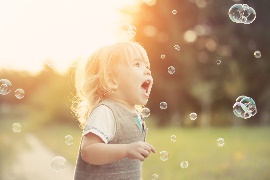 9.4Malingsaktivitet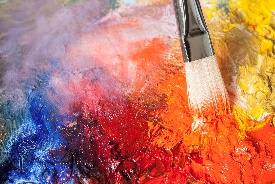 Sangstund kl. 10.3011.4Sangstund kl. 10.30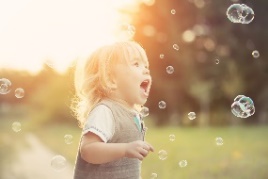 1615.4Sangstund kl. 10.30Bente kommer kl. 10.15-13.15Temasamling: Hvordan få til en positiv måltidssituasjon?16.4Sangstund kl. 10.30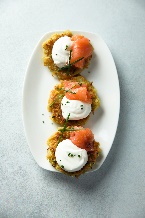 Fiskekaker til lunsj kl 1118.4Sangstund kl. 10.301722.4Sangstund kl. 10.30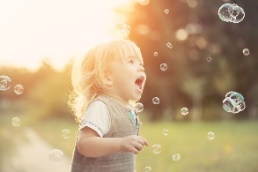 23.4Dagen starer med tur til Fritidsgården. Vi går fra barnehagen kl. 9.15 25.4Førstehjelpskurs kl. 10.45-11.45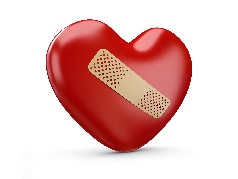 1829.4Sangstund kl. 10.30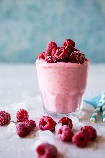 Smoothie til lunsj30.4Sangstund kl. 10.30